ИНФОРМАЦИЯ О мерах по снижению административной нагрузки на бизнес В условиях введенных санкций восстановление экономики и поддержка бизнеса определены руководством страны одним из важнейших приоритетов.Постановлением Правительства Российской Федерации от 10.03.2022 № 336 установлены особые условия осуществления контрольно-надзорных полномочий в отношении объектов чрезвычайно высокого, высокого риска, введен мораторий на проведение плановых проверок юридических лиц и индивидуальных предпринимателей в 2022 году.Ограничения проверочной деятельности призваны снизить нагрузку на бизнес в сложных экономических условиях.Проведение запланированных на 2022 год контрольных (надзорных) мероприятий допускается только в рамках санитарно-эпидемиологического контроля (надзора), пожарного надзора, надзора в области промышленной безопасности, а также государственного ветеринарного контроля (надзора).Кроме того, постановлением определены исключительные основания проведения в 2022 году внеплановых проверок, в числе которых непосредственная угроза причинения вреда жизни и тяжкого вреда здоровью граждан, обороне страны и безопасности государства, возникновения чрезвычайных ситуаций природного и (или) техногенного характера.Постановлением Правительства Российской Федерации от 24.03.2022 № 448 установлен запрет на осуществление всех видов государственного контроля (надзора), муниципального контроля в отношении субъектов IT-бизнеса, включенных в реестр аккредитованных организаций до конца 2024 года.Одновременно до конца 2022 года предусмотрен запрет на проведение плановых проверок при осуществлении государственного контроля (надзора) за деятельностью органов государственной власти, местного самоуправления и их должностных лиц.Вместе с тем, из-под моратория-2022 выведены программы проверок при осуществлении надзора за обращением лекарств. Инспекторам из сфер надзора за рыболовством, охотой, охраны заповедников разрешается взаимодействовать с физическими лицами во время выездных обследований путем нахождения инспекторов по определенной территории в целях предупреждения, выявления и пресечения нарушений обязательных требований физическими лицами.Федеральным законом от 26.03.2022 № 70-ФЗ в Кодекс Российской Федерации об административных правонарушениях внесены изменения, направленные на снижение административной нагрузки на бизнес.Корректировке подвергся ряд положений КоАП РФ, определяющих общие условия назначения административных наказаний хозяйствующим субъектам. В частности, ограничена возможность привлечения юридического лица и его работников к ответственности за одно и то же правонарушение. Если на должностное лицо или другого работника организации (либо на ее управляющую компанию, выполняющую функции единоличного исполнительного органа) наложено административное взыскание, саму организацию больше нельзя будет привлечь к ответственности по тому же эпизоду при условии, что ею были предприняты все необходимые меры для соблюдения требований законодательства. Введены специальные правила назначения административного наказания в случае выявления двух и более правонарушений в рамках одного контрольного (надзорного) мероприятия при осуществлении государственного или муниципального контроля (надзора). Если все эти деяния подпадают под одну и ту же норму КоАП РФ, административное наказание будет назначаться как за совершение одного правонарушения, в противном случае - по правилам пп. 2 - 4 ст. 4.4 КоАП РФ, предполагающим наложение взыскания в пределах санкции, которой предусмотрено более строгое наказание.Установлено, что некоммерческим организациям, субъектам малого и среднего предпринимательства или их работникам, впервые совершившим административное правонарушение, которое не повлекло возникновения (угрозы возникновения) имущественного или нематериального вреда, административное наказание в виде штрафа по общему правилу подлежит замене на предупреждение. Закреплены особенности назначения административного штрафа социально ориентированным некоммерческим организациям и малым предприятиям (в том числе микропредприятиям). В виде общего правила данным субъектам штраф будет назначаться в размере, предусмотренном соответствующей нормой для индивидуальных предпринимателей (кроме случаев, когда ИП в силу положений Особенной части КоАП РФ отвечают как юридические лица). Рассматриваемые поправки вступили в силу 06 апреля 2022 года.Помощник прокурора района 			  		    Т.А. Хвастунова Главному редактору газеты «Истоки плюс»Пономаревой Т.А.для опубликования в газете «Истоки плюс»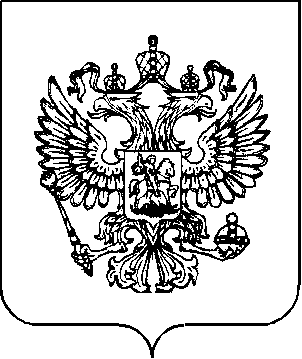 